З А К Љ У Ч А К__________________________ испуњава прописане услове да буде ментор предложене теме докторске дисертације ______________________________ кандидата _____________________________.У Нишу, _____________ . године			                                        ЧЛАНОВИ КОМИСИЈЕ: 								1. 								2. 								3. 								4. 								5. 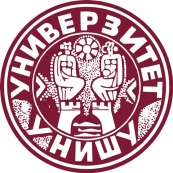 НАУЧНО-СТРУЧНОM ВЕЋУ ЗА ДРУШТВЕНО-ХУМАНИСТИЧКЕ НАУКЕП Р Е Д С Е Д Н И К У И З В Е Ш Т А ЈКОМИСИЈА ЗА ОЦЕНУ ИСПУЊЕНОСТИ УСЛОВА ЗА МЕНТОРАЛични подациЛични подациЛични подациЛични подациЛични подациИме и презимеИме и презимеИме и презимеИме и презимеИме и презимеЗвањеЗвањеЗвањеЗвањеЗвањеНаучна и ужа научна област за коју је изабран у звањеНаучна и ужа научна област за коју је изабран у звањеНаучна и ужа научна област за коју је изабран у звањеНаучна и ужа научна област за коју је изабран у звањеНаучна и ужа научна област за коју је изабран у звањеДатум избораДатум избораДатум избораДатум избораДатум избораУстанова у којој је запосленУстанова у којој је запосленУстанова у којој је запосленУстанова у којој је запосленУстанова у којој је запосленЕ-поштаЕ-поштаЕ-поштаЕ-поштаЕ-поштаНаучна компетентностНаучна компетентностНаучна компетентностНаучна компетентностНаучна компетентностРеференце предложеног ментора у последњих 10 година, на дан XX.XX.XXXX, из научне области којој припада тема докторске дисертације 
(навeсти податке о научним радовима, DOI бројеве, категорију)Референце предложеног ментора у последњих 10 година, на дан XX.XX.XXXX, из научне области којој припада тема докторске дисертације 
(навeсти податке о научним радовима, DOI бројеве, категорију)Референце предложеног ментора у последњих 10 година, на дан XX.XX.XXXX, из научне области којој припада тема докторске дисертације 
(навeсти податке о научним радовима, DOI бројеве, категорију)Референце предложеног ментора у последњих 10 година, на дан XX.XX.XXXX, из научне области којој припада тема докторске дисертације 
(навeсти податке о научним радовима, DOI бројеве, категорију)Референце предложеног ментора у последњих 10 година, на дан XX.XX.XXXX, из научне области којој припада тема докторске дисертације 
(навeсти податке о научним радовима, DOI бројеве, категорију)Р.бр.РеференцеРеференцеРеференцеКатег.1.2.3.4.5.6.7.8.9.10.Менторства у последње три годинеМенторства у последње три годинеМенторства у последње три годинеМенторства у последње три годинеМенторства у последње три годинеР.бр.Име и презиме докторанда, тема докторске дисертације, факултет/универзитетДатумименов.ДатумодбранеДатумодбране1.2.3.4.